ROMÂNIACONSILIUL LOCALCOMUNA ALEXANDRU ODOBESCUHOTĂRÂREreferitor la modificarea si completarea HCL Alexandru Odobescu nr. 52/08.12.2020  privind stabilirea impozitelor si taxelor locale, precum si a taxelor speciale, pe anul 2023Consiliul Local al comunei Alexandru Odobescu, județul Călărași, întrunit în ședința ordinară din 26.01.2023,Având în vedere: Prevederile Legii nr. 227/2015 privind Codul Fiscal, cu modificările si completările ulterioare,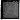 Referatul de aprobare (expunerea de motive) al primarului comunei Alexandru Odobescu, în calitatea sa de inițiator, înregistrat sub nr. 262/17.01.2023,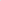 Raportul compartimentului de resort (impozite si taxe) din cadrul aparatului de specialitate al Primarului comunei Alexandru Odobescu, înregistrat sub nr. 261/17.01.2023,Proiectul de hotărâre nr. 264/17.01.2023Raportul Comisiei de specialitate pentru probleme de agricultură , activități economico-financiare, amenajarea teritoriului  și urbanism ,administrarea domeniului public și privat al comunei , protecția mediului și turism din cadrul Consiliului Local Alexandru Odobescu,În temeiul prevederilor art. 129 alin. (2) lit.b) și alin. (4) lit. c), respectiv ale art. 139 alin.(3) lit. c) din Codul Administrativ,HOTĂRĂSTE:Art. I — Se aprobă modificarea art. 1  anexele: 4 punctul (16),5,6 si 8  din HCL Alexandru Odobescu nr. 52/08.12.2020 privind stabilirea impozitelor și taxelor locale, precum și a taxelor speciale, pentru anul 2023, care vor avea următorul cuprins:Anexa 4:Toate celelalte puncte din anexa rămân valabile ca in hcl 52/08.12.2020 si se modifica   doar punctul 16, care va avea următorul cuprins:(16) Taxa pentru eliberarea certificatului de nomenclatura stradala este 15 lei.Anexa 5:Taxa pentru eliberarea autorizațiilor sanitare de funcționare este de 22 lei;Taxa pentru eliberarea atestatului de producător este de 80 lei;Taxa pentru eliberarea carnetului de comercializare a produselor din sectorul agricol este de 50 lei;Persoanele a căror activitate este înregistrată în grupele CAEN 561 - Restaurante, 563 - Baruri și alte activități de servire a băuturilor și 932 - Alte activități recreative și distractive, potrivit Clasificării activităților din economia națională - CAEN, actualizată prin Ordinul președintelui Institutului Naţional de Statistică nr. 337/2007 privind actualizarea Clasificării activităților din economia națională - CAEN, datorează bugetului local al comunei, orașului sau municipiului, după caz, în a cărui rază administrativ-teritorială se desfășoară activitatea, o taxă pentru eliberarea/vizarea anuală a autorizației privind desfășurarea acestor activități, în funcție de suprafața aferentă activităților respective, în sumă de:385 lei pentru o suprafața de 500 mp, inclusiv;415 lei pentru o suprafața mai mare de 500 mp.        Anexa 6:Afișaj situat in locul in care persoana derulează o activitate economica (taxa firma) este de 50 lei;Afișaj pentru reclama si publicitate este de 50 lei.        Anexa 8:Taxe eliberare copii arhiva este de 10 lei;Taxa xerox 0,05 bani/pagina;Taxa legalizare  documente 8 lei/pagina;Taxa eliberare adeverință in aceeași zi pentru terenul arendat atât la persoane fizice cat si la persoane juridice 5 lei;Taxa extrajudiciara de timbru 5 lei/adeverință eliberata;Taxa certificat fiscal in aceeași zi 15 lei;Taxa înregistrare moped, utilaje, atelaje 100 lei;Taxa înregistrare tractor agricol, remorca agricola 100 lei;Taxa închiriere utilaj proprietate primarei – vidanjă 200 lei/ora;Taxa închiriere tractor si remorca proprietate primărie 200 lei/ ora;Taxa înregistrare contact arenda 30 lei/contract;Taxa salubrizare 7lei/ persoana;Taxa speciala pentru eliberarea acordului privind exercitarea activității de comercializare:45 lei pentru societăți;40 lei pentru persoane fizice si întreprinderi individuale;            14.Taxa SVSU:a)  10 lei/ gospodărie la persoane fizice;b) 100 lei persoane juridice.Art. II — Se aprobă completarea art. 1  anexele: 4 punctul (16),5,6 si 8  din HCL Alexandru Odobescu nr. 52/08.12.2020 privind stabilirea impozitelor și taxelor locale, precum și a taxelor speciale, pentru anul 2023,care vor avea următorul cuprins:Anexa 4:Toate celelalte puncte din anexa rămân valabile ca in hcl 52/08.12.2020 si se modifica   doar punctul 16, care va avea următorul cuprins:(16) Taxa pentru eliberarea certificatului de nomenclatura stradala este 15 lei.Anexa 5:Taxa pentru eliberarea autorizațiilor sanitare de funcționare este de 22 lei;Taxa pentru eliberarea atestatului de producător este de 80 lei;Taxa pentru eliberarea carnetului de comercializare a produselor din sectorul agricol este de 50 lei;Persoanele a căror activitate este înregistrată în grupele CAEN 561 - Restaurante, 563 - Baruri și alte activități de servire a băuturilor și 932 - Alte activități recreative și distractive, potrivit Clasificării activităților din economia națională - CAEN, actualizată prin Ordinul președintelui Institutului Național de Statistică nr. 337/2007 privind actualizarea Clasificării activităților din economia națională - CAEN, datorează bugetului local al comunei, orașului sau municipiului, după caz, în a cărui rază administrativ-teritorială se desfășoară activitatea, o taxă pentru eliberarea/vizarea anuală a autorizației privind desfășurarea acestor activități, în funcție de suprafață aferentă activităților respective, în sumă de:385 lei pentru o suprafața de 500 mp, inclusiv;415 lei pentru o suprafața mai mare de 500 mp.        Anexa 6:Afișaj situat in locul in care persoana derulează o activitate economica (taxa firma) este de 50 lei;Afișaj pentru reclama si publicitate este de 50 lei.        Anexa 8:Taxe eliberare copii arhiva este de 10 lei;Taxa xerox 0,05 bani/pagina;Taxa legalizare  documente 8 lei/pagina;Taxa eliberare adeverință in aceeași zi pentru terenul arendat atât la persoane fizice cat si la persoane juridice 5 lei;Taxa extrajudiciara de timbru 5 lei/adeverință eliberata;Taxa certificat fiscal in aceeași zi 15 lei;Taxa înregistrare moped, utilaje, atelaje 100 lei;Taxa înregistrare tractor agricol, remorca agricola 100 lei;Taxa închiriere utilaj proprietate primarei – vidanjă 200 lei/ora;Taxa închiriere tractor si remorca proprietate primărie 200 lei/ ora;Taxa înregistrare contact arenda 30 lei/contract;Taxa salubrizare 7 lei/ persoana;Taxa speciala pentru eliberarea acordului privind exercitarea activității de comercializare:45 lei pentru societăți;40 lei pentru persoane fizice si întreprinderi individuale;            14.Taxa SVSU:a)  10 lei/ gospodărie la persoane fizice;b) 100 lei persoane juridice.Art. III— Prevederile conținute la anexele: 4 punctul (16),5,6 si 8  din HCL Alexandru Odobescu nr. 52/08.12.2020 privind stabilirea impozitelor și taxelor locale, precum și a taxelor speciale, pe anul 2023, se abrogă.Art. IV— Celelalte prevederi ale HCL Alexandru Odobescu nr. 52/08.12.2020 privind stabilirea impozitelor și taxelor locale, precum și a taxelor speciale, pe anul 2023 rămân neschimbate.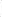  Art. V — Cu ducerea la îndeplinire a prevederilor prezentei hotărâri se încredințează primarul comunei Alexandru Odobescu și  aparatul de specialitate.Prezenta hotărâre se comunică în  termenul prevăzut de lege, prin grija secretarului general: Instituției Prefectului - Județul Călărași, Primarului Comunei Alexandru Odobescu si se va aduce la cunoștință publică prin publicare pe pagina de internet a comunei.Președinte ședință,                                                      Contrasemnează Secretar general U.A.T,   Dinu Cristian Lorin                                                                                          Ilie DoinitaNr.    10Adoptată la comuna Alexandru OdobescuAstăzi.26.01.2023Adoptată cu    10 voturi   pentru , împotrivă nu, abţineri nu